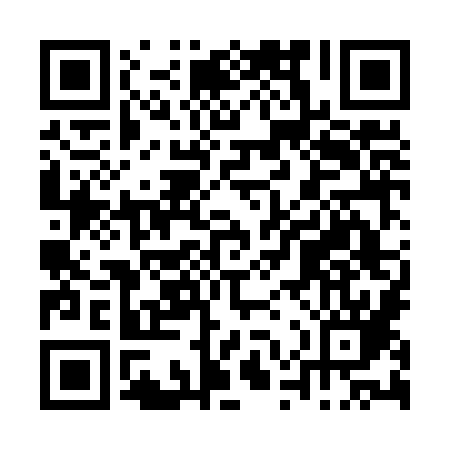 Prayer times for Paco da Quinta, PortugalMon 1 Apr 2024 - Tue 30 Apr 2024High Latitude Method: Angle Based RulePrayer Calculation Method: Muslim World LeagueAsar Calculation Method: HanafiPrayer times provided by https://www.salahtimes.comDateDayFajrSunriseDhuhrAsrMaghribIsha1Mon5:447:151:356:057:559:202Tue5:437:141:346:057:569:223Wed5:417:121:346:067:579:234Thu5:397:111:346:077:589:245Fri5:377:091:346:077:599:256Sat5:367:081:336:088:009:267Sun5:347:061:336:088:019:278Mon5:327:051:336:098:029:299Tue5:307:031:326:108:029:3010Wed5:287:021:326:108:039:3111Thu5:277:001:326:118:049:3212Fri5:256:591:326:118:059:3313Sat5:236:571:316:128:069:3514Sun5:216:561:316:128:079:3615Mon5:206:541:316:138:089:3716Tue5:186:531:316:148:099:3817Wed5:166:511:316:148:109:4018Thu5:146:501:306:158:119:4119Fri5:136:491:306:158:129:4220Sat5:116:471:306:168:139:4421Sun5:096:461:306:168:149:4522Mon5:086:451:296:178:159:4623Tue5:066:431:296:178:169:4724Wed5:046:421:296:188:179:4925Thu5:026:411:296:198:189:5026Fri5:016:391:296:198:199:5127Sat4:596:381:296:208:209:5328Sun4:576:371:286:208:219:5429Mon4:566:361:286:218:229:5530Tue4:546:341:286:218:239:57